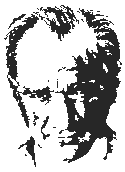 2023 – 2024 EĞİTİM ÖĞRETİM YILI4/A SINIFI İNSAN HAKLARI, YURTTAŞLIK VE DEMOKRASİ DERSİÜNİTELENDİRİLMİŞ YILLIK PLANTEMA / ÜNİTE SÜRELERİDERS: İNSAN HAKLARI, YURTTAŞLIK VE DEMOKRASİYARI YIL TATİLİMuhammet BOZKURTSınıf Öğretmeni    								         OLUR      05/09/2023………………Okul MüdürüÜnite NoÜnite AdıKazanım SayısıBaşlama TarihiBitiş TarihiHaftaDers Saati1İnsan Olmak411 Eylül 202313 Ekim 20235102Hak, Özgürlük Ve Sorumluluk716 Ekim 202315 Aralık 20238163Adalet Ve Eşitlik518 Aralık 202319 Ocak 20245104Uzlaşı45 Şubat 20248 Mart 30345105Kurallar411 Mart 202419 Nisan 20245106Birlikte Yaşama522 Nisan 202414 Haziran 2024816TOPLAMTOPLAM293672Ünite No: 1Ünite No: 1Ünite No: 1Ünite Adı: İNSAN OLMAKÜnite Adı: İNSAN OLMAKÜnite Adı: İNSAN OLMAKÜnite Adı: İNSAN OLMAKÜnite Adı: İNSAN OLMAKÜnite Adı: İNSAN OLMAKSÜRESÜRESÜREKAZANIMLARETKİNLİKLERÖĞRENME ÖĞRETME YÖNTEM VE TEKNİKLERİKULLANILAN EĞİTİM TEKNOLOJİLERİ ARAÇ VE GEREÇLERAÇIKLAMALARÖLÇME VE DEĞERLENDİRMEAYHAFTASAATKAZANIMLARETKİNLİKLERÖĞRENME ÖĞRETME YÖNTEM VE TEKNİKLERİKULLANILAN EĞİTİM TEKNOLOJİLERİ ARAÇ VE GEREÇLERAÇIKLAMALARÖLÇME VE DEĞERLENDİRMEEYLÜL(1.HAFTA)11 Eylül – 15 Eylül2 SAATY.4.1.1. İnsan olmanın niteliklerini açıklar.Ders Kitabı “İnsan Olmak”Belirli Gün ve Haftaİlköğretim Haftası1.Anlatım2.Tüme varım3. Tümdengelim4. Grup tartışması5. Gezi gözlem6. Gösteri7. Soru yanıt8. Örnek olay9. Beyin fırtınası10. Canlandırma11. Grup çalışmaları12. Oyunlar13. Rol yapma14. Canlandırma A. Yazılı Kaynaklar1. Ders Kitabımız2. Ansiklopediler3. Güncel yayınlar4. Öykü, hikâye kitaplarıB. Kaynak kişiler1.Öğretmenler2. Okul müdürü3. Aile bireyleri4. Çevremizdeki kurumlarda çalışanlar.C. Görsel Kaynaklar2. Video4. Etkinlik örnekleri5. Bilgisayar vb.6. Levhalar7. Resimler• İnsanın diğer canlılarla ortak ve farklı yanlarına değinilir.• İnsanı insan yapan değerlere odaklanılır.1. İnsanın diğer canlılarla ortak özellikleri nelerdir?2. İnsanı insan yapan nitelikleri açıklayınız.EYLÜL(2.HAFTA)18 Eylül – 22 Eylül2 SAATY.4.1.2. İnsanın doğuştan gelen temel ve vazgeçilmez hakları olduğunu bilir.Ders Kitabı“Doğuştan Gelen Haklarımız” 1.Anlatım2.Tüme varım3. Tümdengelim4. Grup tartışması5. Gezi gözlem6. Gösteri7. Soru yanıt8. Örnek olay9. Beyin fırtınası10. Canlandırma11. Grup çalışmaları12. Oyunlar13. Rol yapma14. Canlandırma A. Yazılı Kaynaklar1. Ders Kitabımız2. Ansiklopediler3. Güncel yayınlar4. Öykü, hikâye kitaplarıB. Kaynak kişiler1.Öğretmenler2. Okul müdürü3. Aile bireyleri4. Çevremizdeki kurumlarda çalışanlar.C. Görsel Kaynaklar2. Video4. Etkinlik örnekleri5. Bilgisayar vb.6. Levhalar7. Resimler• Hakların, insan olmaktan kaynaklandığı vurgulanır ve insanın nitelikleri ile haklar arasındaki bağa vurgu yapılır.• İnsan haklarının herkesi kapsadığı vurgulanır.Kimlik kartı kimlere verilir?EYLÜL(3.HAFTA)25 Eylül – 29 Eylül2 SAATY.4.1.3. Haklarına kendi yaşamından örnekler verir.Ders Kitabı“Haklarım” 1.Anlatım2.Tüme varım3. Tümdengelim4. Grup tartışması5. Gezi gözlem6. Gösteri7. Soru yanıt8. Örnek olay9. Beyin fırtınası10. Canlandırma11. Grup çalışmaları12. Oyunlar13. Rol yapma14. Canlandırma A. Yazılı Kaynaklar1. Ders Kitabımız2. Ansiklopediler3. Güncel yayınlar4. Öykü, hikâye kitaplarıB. Kaynak kişiler1.Öğretmenler2. Okul müdürü3. Aile bireyleri4. Çevremizdeki kurumlarda çalışanlar.C. Görsel Kaynaklar2. Video4. Etkinlik örnekleri5. Bilgisayar vb.6. Levhalar7. Resimler• Can, beden ve mal dokunulmazlığı, düşünce, inanç ve ifade özgürlüğü, yaşama, çalışma, sağlık, eğitim, oyun, dinlenme vb. haklar üzerinde durulur.Kaç yaşına kadar her insan çocuk kabul edilir ?Ünite No: 1Ünite No: 1Ünite No: 1Ünite No: 1Ünite Adı: İNSAN OLMAKÜnite Adı: İNSAN OLMAKÜnite Adı: İNSAN OLMAKÜnite Adı: İNSAN OLMAKÜnite Adı: İNSAN OLMAKÜnite Adı: İNSAN OLMAKSÜRESÜRESÜRESÜREKAZANIMLARETKİNLİKLERÖĞRENME ÖĞRETME YÖNTEM VE TEKNİKLERİKULLANILAN EĞİTİM TEKNOLOJİLERİ ARAÇ VE GEREÇLERAÇIKLAMALARÖLÇME VE DEĞERLENDİRMEEKİM(4.HAFTA)2 Ekim – 6 Ekim2 SAAT2 SAATY.4.1.4. Çocuk ile yetişkin arasındaki farkları açıklar.Ders Kitabı“Çocuk ve yetişkinlik” Belirli Gün ve Hafta4 Ekim Hayvanları Koruma Günü1.Anlatım2.Tüme varım3. Tümdengelim4. Grup tartışması5. Gezi gözlem6. Gösteri7. Soru yanıt8. Örnek olay9. Beyin fırtınası10. Canlandırma11. Grup çalışmaları12. Oyunlar13. Rol yapma14. Canlandırma A. Yazılı Kaynaklar1. Ders Kitabımız2. Ansiklopediler3. Güncel yayınlar4. Öykü, hikâye kitaplarıB. Kaynak kişiler1.Öğretmenler2. Okul müdürü3. Aile bireyleri4. Çevremizdeki kurumlarda çalışanlar.C. Görsel Kaynaklar2. Video4. Etkinlik örnekleri5. Bilgisayar vb.6. Levhalar7. Resimler• Çocuk ile yetişkin arasındaki farklar; hak, görev, sorumluluk, özerk karar verme, temel ihtiyaçlarıkarşılama vb. açılardan ele alınır.• Yaşı ilerledikçe hak, özgürlük ve sorumluluklarının nasıl farklılaştığına değinilir; bu bağlamda çocuk hakları ve insan hakları genel biçimde karşılaştırmalı olarak ele alınır.Ailenizde bir karar alınırken nasıl katkı sağlıyorsunuz? Anlatınız.EKİM(5.HAFTA)9 Ekim – 13 Ekim9 Ekim – 13 Ekim2 SAATY.4.1.4. Çocuk ile yetişkin arasındaki farkları açıklar.Ders Kitabı “Yapalım Öğrenelim”1.Anlatım2.Tüme varım3. Tümdengelim4. Grup tartışması5. Gezi gözlem6. Gösteri7. Soru yanıt8. Örnek olay9. Beyin fırtınası10. Canlandırma11. Grup çalışmaları12. Oyunlar13. Rol yapma14. Canlandırma A. Yazılı Kaynaklar1. Ders Kitabımız2. Ansiklopediler3. Güncel yayınlar4. Öykü, hikâye kitaplarıB. Kaynak kişiler1.Öğretmenler2. Okul müdürü3. Aile bireyleri4. Çevremizdeki kurumlarda çalışanlar.C. Görsel Kaynaklar2. Video4. Etkinlik örnekleri5. Bilgisayar vb.6. Levhalar7. ResimlerDers Kitabı*Yapalım Öğrenelim (sayfa 20)Ünite No: 2Ünite No: 2Ünite No: 2Ünite Adı: HAK, ÖZGÜRLÜK VE SORUMLUK Ünite Adı: HAK, ÖZGÜRLÜK VE SORUMLUK Ünite Adı: HAK, ÖZGÜRLÜK VE SORUMLUK Ünite Adı: HAK, ÖZGÜRLÜK VE SORUMLUK Ünite Adı: HAK, ÖZGÜRLÜK VE SORUMLUK Ünite Adı: HAK, ÖZGÜRLÜK VE SORUMLUK SÜRESÜRESÜREKAZANIMLARETKİNLİKLERÖĞRENME ÖĞRETME YÖNTEM VE TEKNİKLERİKULLANILAN EĞİTİM TEKNOLOJİLERİ ARAÇ VE GEREÇLERAÇIKLAMALARÖLÇME VE DEĞERLENDİRMEEKİM(6.HAFTA)16 Ekim – 20 Ekim2 SAATY.4.2.1. Hak, özgürlük ve sorumluluk arasındaki ilişkiyi fark eder.Ders Kitabı:“Hak, Özgürlük ve Sorumluluk” 1.Anlatım2.Tüme varım3. Tümdengelim4. Grup tartışması5. Gezi gözlem6. Gösteri7. Soru yanıt8. Örnek olay9. Beyin fırtınası10. Canlandırma11. Grup çalışmaları12. Oyunlar13. Rol yapma14. Canlandırma .A. Yazılı Kaynaklar1. Ders Kitabımız2. Ansiklopediler3. Güncel yayınlar4. Öykü, hikâye kitaplarıB. Kaynak kişiler1.Öğretmenler2. Okul müdürü3. Aile bireyleri4. Çevremizdeki kurumlarda çalışanlar.C. Görsel Kaynaklar2. Video4. Etkinlik örnekleri5. Bilgisayar vb.6. Levhalar7. ResimlerÖzgürlük ve sorumluluk arasında nasıl bir ilişki vardır? Açıklayınız.EKİM(7.HAFTA)23 – 27 Ekim2 SAATY.4.2.2. İnsan olma sorumluluğunu taşımanın yollarını açıklar.Ders Kitabı:“İnsan Olmanın Sorumluluğu” 1.Anlatım2.Tüme varım3. Tümdengelim4. Grup tartışması5. Gezi gözlem6. Gösteri7. Soru yanıt8. Örnek olay9. Beyin fırtınası10. Canlandırma11. Grup çalışmaları12. Oyunlar13. Rol yapma14. Canlandırma .A. Yazılı Kaynaklar1. Ders Kitabımız2. Ansiklopediler3. Güncel yayınlar4. Öykü, hikâye kitaplarıB. Kaynak kişiler1.Öğretmenler2. Okul müdürü3. Aile bireyleri4. Çevremizdeki kurumlarda çalışanlar.C. Görsel Kaynaklar2. Video4. Etkinlik örnekleri5. Bilgisayar vb.6. Levhalar7. Resimler• İnsanın kendine, ailesine, arkadaşlarına, diğer insanlara, doğaya, çevreye, hayvanlara ve insanlığın ortak mirasına karşı sorumluluklarına yer verilir.Arkadaşlarıma ve diğer insanlara karşı  sorumluluklarım nelerdir ?EKİM - KASIM(8.HAFTA)30 Ekim – 3 Kasım2 SAATY.4.2.3. Hak ve özgürlüklerini kullanabilen ve kullanamayan çocukların yaşantılarını karşılaştırır.Ders Kitabı:“Hak ve Özgürlüklerin Kullanılması” Belirli Gün ve Hafta29 Ekim Cumhuriyet Bayramı1.Anlatım2.Tüme varım3. Tümdengelim4. Grup tartışması5. Gezi gözlem6. Gösteri7. Soru yanıt8. Örnek olay9. Beyin fırtınası10. Canlandırma11. Grup çalışmaları12. Oyunlar13. Rol yapma14. Canlandırma .A. Yazılı Kaynaklar1. Ders Kitabımız2. Ansiklopediler3. Güncel yayınlar4. Öykü, hikâye kitaplarıB. Kaynak kişiler1.Öğretmenler2. Okul müdürü3. Aile bireyleri4. Çevremizdeki kurumlarda çalışanlar.C. Görsel Kaynaklar2. Video4. Etkinlik örnekleri5. Bilgisayar vb.6. Levhalar7. Resimler• Örneklerin hem yakın hem de uzak çevreyi kapsamasına özen gösterilir.Oyun hakkını kullanabilen ve kullanamayan çocukların yaşantılarını karşılaştıran bir yazı yazınız.KASIM(9.HAFTA)06 – 10 Kasım2 SAATY.4.2.4. Hak ve özgürlüklerinin ihlal edildiği veya kısıtlandığı durumlarda hissettiklerini ifade eder.Ders Kitabı:“Hak ve Özgürlük İhlali”Belirli Gün ve Hafta10-16 Kasım Atatürk Haftası1.Anlatım2.Tüme varım3. Tümdengelim4. Grup tartışması5. Gezi gözlem6. Gösteri7. Soru yanıt8. Örnek olay9. Beyin fırtınası10. Canlandırma11. Grup çalışmaları12. Oyunlar13. Rol yapma14. Canlandırma .A. Yazılı Kaynaklar1. Ders Kitabımız2. Ansiklopediler3. Güncel yayınlar4. Öykü, hikâye kitaplarıB. Kaynak kişiler1.Öğretmenler2. Okul müdürü3. Aile bireyleri4. Çevremizdeki kurumlarda çalışanlar.C. Görsel Kaynaklar2. Video4. Etkinlik örnekleri5. Bilgisayar vb.6. Levhalar7. Resimler• Hak ve özgürlükleri ihlal edilen kişilerin duygularına duyarlı olmanın önemine vurgu yapılır.• Kişilerin görüş, düşünce ve hislerine duyarlı olunmadığında neden olabilecek sorunlara değinilir.Hak ve özgürlüklerinizin ihlal edilmesi durumunda neler hissedersiniz? Anlatınız.Ünite No: 2Ünite No: 2Ünite No: 2Ünite No: 2Ünite Adı: HAK, ÖZGÜRLÜK VE SORUMLUKÜnite Adı: HAK, ÖZGÜRLÜK VE SORUMLUKÜnite Adı: HAK, ÖZGÜRLÜK VE SORUMLUKÜnite Adı: HAK, ÖZGÜRLÜK VE SORUMLUKÜnite Adı: HAK, ÖZGÜRLÜK VE SORUMLUKÜnite Adı: HAK, ÖZGÜRLÜK VE SORUMLUKSÜRESÜRESÜRESÜREKAZANIMLARETKİNLİKLERÖĞRENME ÖĞRETME YÖNTEM VE TEKNİKLERİKULLANILAN EĞİTİM TEKNOLOJİLERİ ARAÇ VE GEREÇLERAÇIKLAMALARÖLÇME VE DEĞERLENDİRMEKASIM13 - 17 Kasım1.Ara Tatil1.Ara Tatil1.Ara Tatil1.Ara Tatil1.Ara Tatil1.Ara Tatil1.Ara Tatil1.Ara TatilKASIM(10.HAFTA)20 Kasım – 24 Kasım20 Kasım – 24 Kasım2 SAATY.4.2.5. Hak ve özgürlüklerin ihlal edildiği veya kısıtlandığı durumların çözümünde ne tür sorumluluklar üstlenebileceğine ilişkin örnekler verir.Ders Kitabı “Hak Arayışı” Belirli Gün ve Hafta24 Kasım Öğretmenler Günü• Çözüm önerilerinin uzlaşıya dönük, şiddetten uzak ve demokratik olması sağlanır.• Sorunların çözümü için izlenecek yollar ile başvurulacak kurum ve kuruluşlara [okul meclisleri, ilve ilçe insan hakları kurulları, Kamu Denetçiliği Kurumu (Ombudsmanlık) vb.] değinilir.Haklarımızı öğrenmek neden önemlidir?Haksızlığa uğradığınız zaman ne yaparsınız? Anlatınız.KASIM - ARALIK(11.HAFTA)27 Kasım – 1 Aralık27 Kasım – 1 Aralık2 SAATY.4.2.6. Hak ve özgürlüklere saygı gösterir.Ders Kitabı “Hak ve Özgürlüklere Saygı” • Kendi hak ve özgürlüklerine gösterilmesini beklediği saygıyı, kendisinin de başkalarının hak ve özgürlüklerine göstermesi gerektiği vurgulanır.“Hak ve özgürlüklerimizi sınırlayan tek şey başka insanların hak ve özgürlükleridir.” sözünü açıklayınız.Ünite No: 2Ünite No: 2Ünite No: 2Ünite No: 2Ünite Adı: HAK, ÖZGÜRLÜK VE SORUMLUKÜnite Adı: HAK, ÖZGÜRLÜK VE SORUMLUKÜnite Adı: HAK, ÖZGÜRLÜK VE SORUMLUKÜnite Adı: HAK, ÖZGÜRLÜK VE SORUMLUKÜnite Adı: HAK, ÖZGÜRLÜK VE SORUMLUKÜnite Adı: HAK, ÖZGÜRLÜK VE SORUMLUKSÜRESÜRESÜRESÜREKAZANIMLARETKİNLİKLERÖĞRENME ÖĞRETME YÖNTEM VE TEKNİKLERİKULLANILAN EĞİTİM TEKNOLOJİLERİ ARAÇ VE GEREÇLERAÇIKLAMALARÖLÇME VE DEĞERLENDİRMEARALIK(12.HAFTA)4 Aralık - 8 Aralık2 SAAT2 SAATY.4.2.7. Hak ve özgürlüklerin kullanılmasının birlikte yaşama kültürüne etkisini değerlendirir.Ders Kitabı “Birlikte Yaşama Kültürü” 1.Anlatım2.Tüme varım3. Tümdengelim4. Grup tartışması5. Gezi gözlem6. Gösteri7. Soru yanıt8. Örnek olay9. Beyin fırtınası10. Canlandırma11. Grup çalışmaları12. Oyunlar13. Rol yapma14. Canlandırma .A. Yazılı Kaynaklar1. Ders Kitabımız2. Ansiklopediler3. Güncel yayınlar4. Öykü, hikâye kitaplarıB. Kaynak kişiler1.Öğretmenler2. Okul müdürü3. Aile bireyleri4. Çevremizdeki kurumlarda çalışanlar.C. Görsel Kaynaklar2. Video4. Etkinlik örnekleri5. Bilgisayar vb.6. Levhalar7. Resimler• Hak ve özgürlüklerin özenle kullanıldığı veya kısıtlandığı, ihlal edildiği durumların olası sonuçlarına yer verilir.• Cumhuriyet’in ve değerlerinin birlikte yaşama kültürüne katkısı vurgulanır.Cumhuriyet yönetiminin özelliklerini açıklayınız.ARALIK(13.HAFTA)11 Aralık – 15 Aralık11 Aralık – 15 Aralık2 SAATY.4.2.7. Hak ve özgürlüklerin kullanılmasının birlikte yaşama kültürüne etkisini değerlendirir.Ders Kitabı “Yapalım Öğrenelim” 1.Anlatım2.Tüme varım3. Tümdengelim4. Grup tartışması5. Gezi gözlem6. Gösteri7. Soru yanıt8. Örnek olay9. Beyin fırtınası10. Canlandırma11. Grup çalışmaları12. Oyunlar13. Rol yapma14. Canlandırma .A. Yazılı Kaynaklar1. Ders Kitabımız2. Ansiklopediler3. Güncel yayınlar4. Öykü, hikâye kitaplarıB. Kaynak kişiler1.Öğretmenler2. Okul müdürü3. Aile bireyleri4. Çevremizdeki kurumlarda çalışanlar.C. Görsel Kaynaklar2. Video4. Etkinlik örnekleri5. Bilgisayar vb.6. Levhalar7. ResimlerDers Kitabı*Yapalım Öğrenelim (sayfa 40)Ünite No: 3Ünite No: 3Ünite No: 3Ünite Adı: ADALET VE EŞİTLİKÜnite Adı: ADALET VE EŞİTLİKÜnite Adı: ADALET VE EŞİTLİKÜnite Adı: ADALET VE EŞİTLİKÜnite Adı: ADALET VE EŞİTLİKÜnite Adı: ADALET VE EŞİTLİKSÜRESÜRESÜREKAZANIMLARETKİNLİKLERÖĞRENME ÖĞRETME YÖNTEM VE TEKNİKLERİKULLANILAN EĞİTİM TEKNOLOJİLERİ ARAÇ VE GEREÇLERAÇIKLAMALARÖLÇME VE DEĞERLENDİRMEARALIK(14.HAFTA)18 Aralık – 22 Aralık2 SAATY.4.3.1. İnsanların farklılıklarına saygı gösterir.Ders Kitabı “Farklılıklara Saygı”1.Anlatım2.Tüme varım3. Tümdengelim4. Grup tartışması5. Gezi gözlem6. Gösteri7. Soru yanıt8. Örnek olay9. Beyin fırtınası10. Canlandırma11. Grup çalışmaları12. Oyunlar13. Rol yapma14. Canlandırma A. Yazılı Kaynaklar1. Ders Kitabımız2. Ansiklopediler3. Güncel yayınlar4. Öykü, hikâye kitaplarıB. Kaynak kişiler1.Öğretmenler2. Okul müdürü3. Aile bireyleri4. Çevremizdeki kurumlarda çalışanlar.C. Görsel Kaynaklar2. Video4. Etkinlik örnekleri5. Bilgisayar vb.6. Levhalar7. Resimler• İnsanlar arasındaki farklılıkların doğal olduğu ve bunun ayrımcılığa neden olmaması gerektiğivurgulanır.• Farklılıkların arkadaşlığa, dostluğa ve diğer insanlarla ilişkiye engel olmayacağı vurgulanır.• Farklılıkların kimi zaman farklı haklara (çocuk hakları, kadın hakları, engelli hakları vb.) sahip olmayı gerektirdiğine değinilir.İnsanların birbirinden farklı olan özelliklerine örnekler veriniz.ARALIK(15.HAFTA)25 Aralık – 29 Aralık2SAATY.4.3.2. Adalet ve eşitlik kavramlarını birbiriyle ilişkili olarak açıklar.Ders Kitabı “Adalet ve Eşitlik”1.Anlatım2.Tüme varım3. Tümdengelim4. Grup tartışması5. Gezi gözlem6. Gösteri7. Soru yanıt8. Örnek olay9. Beyin fırtınası10. Canlandırma11. Grup çalışmaları12. Oyunlar13. Rol yapma14. Canlandırma A. Yazılı Kaynaklar1. Ders Kitabımız2. Ansiklopediler3. Güncel yayınlar4. Öykü, hikâye kitaplarıB. Kaynak kişiler1.Öğretmenler2. Okul müdürü3. Aile bireyleri4. Çevremizdeki kurumlarda çalışanlar.C. Görsel Kaynaklar2. Video4. Etkinlik örnekleri5. Bilgisayar vb.6. Levhalar7. Resimler• Adalet ve eşitlik kavramlarının farklarına değinilir.• Adalet ve eşitlik bağlamında cinsiyet eşitliği, pozitif ayrımcılık konuları (dezavantajlılar, engelliler,çocuklar ile ilgili örnekler gibi) ele alınır.1. Eşitlik ile adalet arasındaki ilişkiyi açıklayınız.2. Adaletli bir insan olmak için neler yapılmalıdır? Anlatınız.OCAK(16.HAFTA)2 – 5 Ocak2 SAATY.4.3.3. İnsanların hak ve özgürlükler bakımından eşit olduğunu bilir.Ders Kitabı “İnsanlar Eşittir”1.Anlatım2.Tüme varım3. Tümdengelim4. Grup tartışması5. Gezi gözlem6. Gösteri7. Soru yanıt8. Örnek olay9. Beyin fırtınası10. Canlandırma11. Grup çalışmaları12. Oyunlar13. Rol yapma14. Canlandırma A. Yazılı Kaynaklar1. Ders Kitabımız2. Ansiklopediler3. Güncel yayınlar4. Öykü, hikâye kitaplarıB. Kaynak kişiler1.Öğretmenler2. Okul müdürü3. Aile bireyleri4. Çevremizdeki kurumlarda çalışanlar.C. Görsel Kaynaklar2. Video4. Etkinlik örnekleri5. Bilgisayar vb.6. Levhalar7. Resimler• Eşitliğin kurallar ve yasalar ile güvence altına alındığına değinilir.Eşitlik ilkesi yasalarla güvence altına alınmasaydı hangi durumlarla karşılaşırdık?Açıklayınız.Ünite No: 3Ünite No: 3Ünite No: 3Ünite Adı: ADALET VE EŞİTLİKÜnite Adı: ADALET VE EŞİTLİKÜnite Adı: ADALET VE EŞİTLİKÜnite Adı: ADALET VE EŞİTLİKÜnite Adı: ADALET VE EŞİTLİKÜnite Adı: ADALET VE EŞİTLİKSÜRESÜRESÜREKAZANIMLARETKİNLİKLERÖĞRENME ÖĞRETME YÖNTEM VE TEKNİKLERİKULLANILAN EĞİTİM TEKNOLOJİLERİ ARAÇ VE GEREÇLERAÇIKLAMALARÖLÇME VE DEĞERLENDİRMEOCAK(17.HAFTA)8 – 12 Ocak2 SAATY.4.3.4. Adaletin veya eşitliğin sağlandığı ve sağlanamadığı durumları karşılaştırır.Ders Kitabı “Adalet ve Eşitlik Sağlanmalı”1.Anlatım2.Tüme varım3. Tümdengelim4. Grup tartışması5. Gezi gözlem6. Gösteri7. Soru yanıt8. Örnek olay9. Beyin fırtınası10. Canlandırma11. Grup çalışmaları12. Oyunlar13. Rol yapma14. Canlandırma A. Yazılı Kaynaklar1. Ders Kitabımız2. Ansiklopediler3. Güncel yayınlar4. Öykü, hikâye kitaplarıB. Kaynak kişiler1.Öğretmenler2. Okul müdürü3. Aile bireyleri4. Çevremizdeki kurumlarda çalışanlar.C. Görsel Kaynaklar2. Video4. Etkinlik örnekleri5. Bilgisayar vb.6. Levhalar7. Resimler• Karşılaştırmalar; demokrasi kültürü, birlikte yaşama, uzlaşı, çatışma bağlamlarında örneklerle ele alınır.Bir toplumda eşitliğin sağlanması topluma neler kazandırır?OCAK(18.HAFTA)15 – 19 Ocak2 SAATY.4.3.5. Adil veya eşit davranılmadığında insanlarda oluşabilecek duyguları açıklar.Ders Kitabı “Adil Davranılmazsa” “Yapalım Öğrenelim”1.Anlatım2.Tüme varım3. Tümdengelim4. Grup tartışması5. Gezi gözlem6. Gösteri7. Soru yanıt8. Örnek olay9. Beyin fırtınası10. Canlandırma11. Grup çalışmaları12. Oyunlar13. Rol yapma14. Canlandırma A. Yazılı Kaynaklar1. Ders Kitabımız2. Ansiklopediler3. Güncel yayınlar4. Öykü, hikâye kitaplarıB. Kaynak kişiler1.Öğretmenler2. Okul müdürü3. Aile bireyleri4. Çevremizdeki kurumlarda çalışanlar.C. Görsel Kaynaklar2. Video4. Etkinlik örnekleri5. Bilgisayar vb.6. Levhalar7. Resimler• Öğrencilerin empati kurmalarını sağlayabilecek örneklere yer verilir.Ders Kitabı*Yapalım Öğrenelim (sayfa 56)Ünite No: 4Ünite No: 4Ünite No: 4Ünite Adı: UZLAŞIÜnite Adı: UZLAŞIÜnite Adı: UZLAŞIÜnite Adı: UZLAŞIÜnite Adı: UZLAŞIÜnite Adı: UZLAŞISÜRESÜRESÜREKAZANIMLARETKİNLİKLERÖĞRENME ÖĞRETME YÖNTEM VE TEKNİKLERİKULLANILAN EĞİTİM TEKNOLOJİLERİ ARAÇ VE GEREÇLERAÇIKLAMALARÖLÇME VE DEĞERLENDİRMEŞUBAT(19.HAFTA)05 Şubat – 9 Şubat2 SAATY.4.4.1. İnsanlar arasındaki anlaşmazlıkların nedenlerini açıklar.Ders Kitabı “Anlaşmazlıkların Nedenleri”Anlatım2.Tüme varım3. Tümdengelim4. Grup tartışması5. Gezi gözlem6. Gösteri7. Soru yanıt8. Örnek olay9. Beyin fırtınası10. Canlandırma11. Grup çalışmaları12. Oyunlar13. Rol yapma14. Canlandırma A. Yazılı Kaynaklar1. Ders Kitabımız2. Ansiklopediler3. Güncel yayınlar4. Öykü, hikâye kitaplarıB. Kaynak kişiler1.Öğretmenler2. Okul müdürü3. Aile bireyleri4. Çevremizdeki kurumlarda çalışanlar.C. Görsel Kaynaklar2. Video4. Etkinlik örnekleri5. Bilgisayar vb.6. Levhalar7. Resimler• Anlaşmazlıkların yaşamın bir parçası ve doğal olduğu vurgulanır.• Anlaşmazlık durumlarında bütün tarafların aynı anda haklı olup olamayacağı sorgulanır.• Anlaşmazlıkların nedenlerinden bazılarının iletişim ile ilgili olabileceğine değinilir.1. Anlaşmazlıkların nedenleri ne olabilir?2. Anlaşmazlıkları nasıl çözebiliriz? Açıklayınız.ŞUBAT(20.HAFTA)12 Şubat – 16 Şubat2 SAATY.4.4.2. Uzlaşı gerektiren ve gerektirmeyen durumları karşılaştırır.Ders Kitabı “Uzlaşı Gerektiren ve Gerektirmeyen Durumlar”Anlatım2.Tüme varım3. Tümdengelim4. Grup tartışması5. Gezi gözlem6. Gösteri7. Soru yanıt8. Örnek olay9. Beyin fırtınası10. Canlandırma11. Grup çalışmaları12. Oyunlar13. Rol yapma14. Canlandırma A. Yazılı Kaynaklar1. Ders Kitabımız2. Ansiklopediler3. Güncel yayınlar4. Öykü, hikâye kitaplarıB. Kaynak kişiler1.Öğretmenler2. Okul müdürü3. Aile bireyleri4. Çevremizdeki kurumlarda çalışanlar.C. Görsel Kaynaklar2. Video4. Etkinlik örnekleri5. Bilgisayar vb.6. Levhalar7. Resimler• Uzlaşının bireysel yaşamla değil, toplumsal yaşamla ilgili olduğu vurgulanır.• Uzlaşı gerektiren durumların değer, ilgi, inanç ve beklentilerle ilgili olduğuna; kural, yasa, yönetmelik vb. ile belirlenmiş hususların ise uzlaşı gerektirmeyen durumlarla ilgili olduğuna değinilir.Bir durumun uzlaşı gerektirip gerektirmediğine nasıl karar verebiliriz? Anlatınız.ŞUBAT(21.HAFTA)19 Şubat – 23 Şubat2 SAATY.4.4.3. Anlaşmazlıkları çözmek için uzlaşı yolları arar.Ders Kitabı “Uzlaşı Yolları”Anlatım2.Tüme varım3. Tümdengelim4. Grup tartışması5. Gezi gözlem6. Gösteri7. Soru yanıt8. Örnek olay9. Beyin fırtınası10. Canlandırma11. Grup çalışmaları12. Oyunlar13. Rol yapma14. Canlandırma A. Yazılı Kaynaklar1. Ders Kitabımız2. Ansiklopediler3. Güncel yayınlar4. Öykü, hikâye kitaplarıB. Kaynak kişiler1.Öğretmenler2. Okul müdürü3. Aile bireyleri4. Çevremizdeki kurumlarda çalışanlar.C. Görsel Kaynaklar2. Video4. Etkinlik örnekleri5. Bilgisayar vb.6. Levhalar7. Resimler• Uzlaşı aramada sürecin (ortak dil, iletişim vb.) sonuçtan daha önemli olduğu vurgulanır.• Uzlaşı sürecinde fikirlerin gerekçe ve kanıtlara dayalı olarak savunulması gereği üzerinde durulur.• Uzlaşı sürecinde saygı, açık fikirlilik, sabırlı olma, güven, empati, iş birliği vb. önemine vurgu yapılır.Uzlaşı sürecinde nelere dikkat edilmelidir? Açıklayınız.Ünite No: 4Ünite No: 4Ünite No: 4Ünite Adı: UZLAŞIÜnite Adı: UZLAŞIÜnite Adı: UZLAŞIÜnite Adı: UZLAŞIÜnite Adı: UZLAŞIÜnite Adı: UZLAŞISÜRESÜRESÜREKAZANIMLARETKİNLİKLERÖĞRENME ÖĞRETME YÖNTEM VE TEKNİKLERİKULLANILAN EĞİTİM TEKNOLOJİLERİ ARAÇ VE GEREÇLERAÇIKLAMALARÖLÇME VE DEĞERLENDİRMEŞUBAT - MART(22.HAFTA)26 Şubat – 1 Mart2 SAATY.4.4.4. Anlaşmazlık ve uzlaşı durumlarının sonuçlarını örneklerle karşılaştırır.Ders Kitabı “Anlaşmazlık ve Uzlaşı”1.Anlatım2.Tüme varım3. Tümdengelim4. Grup tartışması5. Gezi gözlem6. Gösteri7. Soru yanıt8. Örnek olay9. Beyin fırtınası10. Canlandırma11. Grup çalışmaları12. Oyunlar13. Rol yapma14. Canlandırma A. Yazılı Kaynaklar1. Ders Kitabımız2. Ansiklopediler3. Güncel yayınlar4. Öykü, hikâye kitaplarıB. Kaynak kişiler1.Öğretmenler2. Okul müdürü3. Aile bireyleri4. Çevremizdeki kurumlarda çalışanlar.C. Görsel Kaynaklar2. Video4. Etkinlik örnekleri5. Bilgisayar vb.6. Levhalar7. Resimler• Sonuçların karşılaştırılmasında birlikte yaşama kültürü dikkate alınır.• Anlaşmazlık durumlarında karşılıklı olarak hak ve özgürlüklere saygı gösterilmesi gerektiği vurgulanır.• Uzlaşı ile çözülen sorunun, başka bir soruna neden olup olmayacağına değinilir.Uzlaşı ile sorunları çözmenin yararları nelerdir?MART(23.HAFTA)4 Mart – 8 Mart2 SAATY.4.4.4. Anlaşmazlık ve uzlaşı durumlarının sonuçlarını örneklerle karşılaştırır.Ders Kitabı “Yapalım ve Öğrenelim”1.Anlatım2.Tüme varım3. Tümdengelim4. Grup tartışması5. Gezi gözlem6. Gösteri7. Soru yanıt8. Örnek olay9. Beyin fırtınası10. Canlandırma11. Grup çalışmaları12. Oyunlar13. Rol yapma14. Canlandırma A. Yazılı Kaynaklar1. Ders Kitabımız2. Ansiklopediler3. Güncel yayınlar4. Öykü, hikâye kitaplarıB. Kaynak kişiler1.Öğretmenler2. Okul müdürü3. Aile bireyleri4. Çevremizdeki kurumlarda çalışanlar.C. Görsel Kaynaklar2. Video4. Etkinlik örnekleri5. Bilgisayar vb.6. Levhalar7. ResimlerDers Kitabı*Yapalım Öğrenelim (sayfa 70)Ünite No: 5Ünite No: 5Ünite No: 5Ünite Adı: KURALLAR Ünite Adı: KURALLAR Ünite Adı: KURALLAR Ünite Adı: KURALLAR Ünite Adı: KURALLAR Ünite Adı: KURALLAR SÜRESÜRESÜREKAZANIMLARETKİNLİKLERÖĞRENME ÖĞRETME YÖNTEM VE TEKNİKLERİKULLANILAN EĞİTİM TEKNOLOJİLERİ ARAÇ VE GEREÇLERAÇIKLAMALARÖLÇME VE DEĞERLENDİRMEMART(24.HAFTA)11 Mart – 15 Mart2 SAATY.4.5.1. Kural kavramını sorgular.Ders Kitabı “Kurallar”1.Anlatım2.Tüme varım3. Tümdengelim4. Grup tartışması5. Gezi gözlem6. Gösteri7. Soru yanıt8. Örnek olay9. Beyin fırtınası10. Canlandırma11. Grup çalışmaları12. Oyunlar13. Rol yapma14. CanlandırmaA. Yazılı Kaynaklar1. Ders Kitabımız2. Ansiklopediler3. Güncel yayınlar4. Öykü, hikâye kitaplarıB. Kaynak kişiler1.Öğretmenler2. Okul müdürü3. Aile bireyleri4. Çevremizdeki kurumlarda çalışanlar.C. Görsel Kaynaklar2. Video4. Etkinlik örnekleri5. Bilgisayar vb.6. Levhalar7. Resimler• Kuralların neden var olduğuna, kim veya kimler tarafından ve nasıl konulduğuna güncelyaşamdan örneklerle değinilir.• Yazılı ve yazılı olmayan kurallara değinilir.• Kuralların zaman içerisinde değişebileceği vurgulanır.1- Kurallara neden ihtiyaç duyarız?2- Yazılı kurallar ile yazılı olmayan kuralları yaptırımları bakımından karşılaştırınız.MART(25.HAFTA)18 Mart - 22 Mart2 SAATY.4.5.2. Kuralın, özgürlük ve hak arasındaki ilişkiye etkisini değerlendirir.Ders Kitabı “Kurallar ve Özgürlükler”1.Anlatım2.Tüme varım3. Tümdengelim4. Grup tartışması5. Gezi gözlem6. Gösteri7. Soru yanıt8. Örnek olay9. Beyin fırtınası10. Canlandırma11. Grup çalışmaları12. Oyunlar13. Rol yapma14. CanlandırmaA. Yazılı Kaynaklar1. Ders Kitabımız2. Ansiklopediler3. Güncel yayınlar4. Öykü, hikâye kitaplarıB. Kaynak kişiler1.Öğretmenler2. Okul müdürü3. Aile bireyleri4. Çevremizdeki kurumlarda çalışanlar.C. Görsel Kaynaklar2. Video4. Etkinlik örnekleri5. Bilgisayar vb.6. Levhalar7. Resimler• Kuralların özgürlükleri ve hakları sınırlandırıp sınırlandırmayacağına değinilir.Mustafa Kemal Atatürk “Özgürlük, başkasına zararlı olmayacak her türlü kullanımda bulunmaktır. Kişisel özgürlüğe sınır olarak başkalarının özgürlük sınırı gösterilir. Bu sınır ancak yasa yoluyla saptanır ve belirtilir.” sözüyle neyin önemini vurgulamıştır?MART(26.HAFTA)25 Mart – 29 Mart2 SAATY.4.5.3. Kurallara uymanın toplumsal ahenge ve birlikte yaşamaya olan katkısını değerlendirir.Ders Kitabı “Kurallar ve Toplumsal Ahenk”1.Anlatım2.Tüme varım3. Tümdengelim4. Grup tartışması5. Gezi gözlem6. Gösteri7. Soru yanıt8. Örnek olay9. Beyin fırtınası10. Canlandırma11. Grup çalışmaları12. Oyunlar13. Rol yapma14. CanlandırmaA. Yazılı Kaynaklar1. Ders Kitabımız2. Ansiklopediler3. Güncel yayınlar4. Öykü, hikâye kitaplarıB. Kaynak kişiler1.Öğretmenler2. Okul müdürü3. Aile bireyleri4. Çevremizdeki kurumlarda çalışanlar.C. Görsel Kaynaklar2. Video4. Etkinlik örnekleri5. Bilgisayar vb.6. Levhalar7. Resimler• Kurallara uyulmadığında ortaya çıkabilecek sorunlara değinilir.• Kurallara uyulmadığında uygulanacak yaptırımların önemine değinilir.• Birey, toplum, devlet ilişkisinin kurallarla düzenlendiğine ve bunun hukukun üstünlüğü ile olan ilişkisine değinilir.1. Kurallara uyulmaması hâlinde ne gibi sorunlar yaşanır?2. Yazılı kurallara ve yazılı olmayan kurallara uyulmaması durumunda uygulanan yaptırımları karşılaştırınız.3. Hukukun üstünlüğü nedir? Açıklayınız.Ünite No: 5Ünite No: 5Ünite No: 5Ünite Adı: KURALLARÜnite Adı: KURALLARÜnite Adı: KURALLARÜnite Adı: KURALLARÜnite Adı: KURALLARÜnite Adı: KURALLARSÜRESÜRESÜREKAZANIMLARETKİNLİKLERÖĞRENME ÖĞRETME YÖNTEM VE TEKNİKLERİKULLANILAN EĞİTİM TEKNOLOJİLERİ ARAÇ VE GEREÇLERAÇIKLAMALARÖLÇME VE DEĞERLENDİRME NİSAN(27.HAFTA)1 Nisan – 5 Nisan2 SAATY.4.5.4. Kuralların uygulanmasına katkı sağlar.Ders Kitabı “Kurallara Uyarım”• Kurallara uymanın ve uyulmasını takip etmenin yurttaşlık görevi olduğu belirtilir.• Kurallara uymayanları uyarmanın doğru bir davranış olduğu vurgulanır.“Kurallara uymak ve uymayanları uyarmak yurttaşlık görevidir.” sözüyle ne anlatılmak istenmektedir?NİSAN8 Nisan – 12 Nisan2. Ara Tatil2. Ara Tatil2. Ara Tatil2. Ara Tatil2. Ara Tatil2. Ara TatilNİSAN(28.HAFTA)15 Nisan – 19 Nisan2 SAATY.4.5.4. Kuralların uygulanmasına katkı sağlar.Ders Kitabı “Yapalım Öğrenelim”Ders Kitabı*Yapalım Öğrenelim (sayfa 84)Ünite No: 6Ünite No: 6Ünite No: 6Ünite Adı: BİRLİKTE YAŞAMA Ünite Adı: BİRLİKTE YAŞAMA Ünite Adı: BİRLİKTE YAŞAMA Ünite Adı: BİRLİKTE YAŞAMA Ünite Adı: BİRLİKTE YAŞAMA Ünite Adı: BİRLİKTE YAŞAMA SÜRESÜRESÜREKAZANIMLARETKİNLİKLERÖĞRENME ÖĞRETME YÖNTEM VE TEKNİKLERİKULLANILAN EĞİTİM TEKNOLOJİLERİ ARAÇ VE GEREÇLERAÇIKLAMALARÖLÇME VE DEĞERLENDİRMENİSAN(29.HAFTA)22 Nisan – 26 Nisan2 SAATY.4.6.1. Birlikte yaşamak için bir yurda ihtiyaç olduğunu bilir.Ders Kitabı “Yurdumuz”Belirli Gün ve Hafta23 Nisan Ulusal Egemenlik ve Çocuk Bayramı1.Anlatım2.Tüme varım3. Tümdengelim4. Grup tartışması5. Gezi gözlem6. Gösteri7. Soru yanıt8. Örnek olay9. Beyin fırtınası10. Canlandırma11. Grup çalışmaları12. Oyunlar13. Rol yapma14. Canlandırma A. Yazılı Kaynaklar1. Ders Kitabımız2. Ansiklopediler3. Güncel yayınlar4. Öykü, hikâye kitaplarıB. Kaynak kişiler1.Öğretmenler2. Okul müdürü3. Aile bireyleri4. Çevremizdeki kurumlarda çalışanlar.C. Görsel Kaynaklar2. Video4. Etkinlik örnekleri5. Bilgisayar vb.6. Levhalar7. Resimler• Yurdun sadece bir mekân olmadığına; yaşayış biçimi, ortak değerler ve kültür ile anlam bulduğuna vurgu yapılır.• Haymatlos ve mülteci kavramları öğrenci seviyesine uygun şekilde açıklanır.1. Bir yerin yurt olabilmesini sağlayan unsurlar nelerdir?2. Yurttaş kime denir?NİSAN - MAYIS(30.HAFTA)29 Nisan – 03 Mayıs2 SAATY.4.6.1. Birlikte yaşamak için bir yurda ihtiyaç olduğunu bilir.Ders Kitabı “Yurdumuz”1.Anlatım2.Tüme varım3. Tümdengelim4. Grup tartışması5. Gezi gözlem6. Gösteri7. Soru yanıt8. Örnek olay9. Beyin fırtınası10. Canlandırma11. Grup çalışmaları12. Oyunlar13. Rol yapma14. Canlandırma A. Yazılı Kaynaklar1. Ders Kitabımız2. Ansiklopediler3. Güncel yayınlar4. Öykü, hikâye kitaplarıB. Kaynak kişiler1.Öğretmenler2. Okul müdürü3. Aile bireyleri4. Çevremizdeki kurumlarda çalışanlar.C. Görsel Kaynaklar2. Video4. Etkinlik örnekleri5. Bilgisayar vb.6. Levhalar7. Resimler• Yurdun sadece bir mekân olmadığına; yaşayış biçimi, ortak değerler ve kültür ile anlam bulduğuna vurgu yapılır.• Haymatlos ve mülteci kavramları öğrenci seviyesine uygun şekilde açıklanır.3. Haymatlos ve mülteci sözcüklerinin anlamını söyleyiniz.MAYIS(31.HAFTA)6 Mayıs – 10 Mayıs2 SAATY.4.6.2. Birlikte yaşayabilmek için düzenleyici bir kuruma ihtiyaç olduğunu kavrar.Ders Kitabı “Düzenleyici Kurumlar”1.Anlatım2.Tüme varım3. Tümdengelim4. Grup tartışması5. Gezi gözlem6. Gösteri7. Soru yanıt8. Örnek olay9. Beyin fırtınası10. Canlandırma11. Grup çalışmaları12. Oyunlar13. Rol yapma14. Canlandırma A. Yazılı Kaynaklar1. Ders Kitabımız2. Ansiklopediler3. Güncel yayınlar4. Öykü, hikâye kitaplarıB. Kaynak kişiler1.Öğretmenler2. Okul müdürü3. Aile bireyleri4. Çevremizdeki kurumlarda çalışanlar.C. Görsel Kaynaklar2. Video4. Etkinlik örnekleri5. Bilgisayar vb.6. Levhalar7. Resimler• Kamu kurumları ve sivil toplum kuruluşları ile bunların işlevlerine değinilir.Devletin yurttaşlarına karşı sorumlulukları nelerdir?Ünite No: 6Ünite No: 6Ünite No: 6Ünite Adı: BİRLİKTE YAŞAMA Ünite Adı: BİRLİKTE YAŞAMA Ünite Adı: BİRLİKTE YAŞAMA Ünite Adı: BİRLİKTE YAŞAMA Ünite Adı: BİRLİKTE YAŞAMA Ünite Adı: BİRLİKTE YAŞAMA SÜRESÜRESÜREKAZANIMLARETKİNLİKLERÖĞRENME ÖĞRETME YÖNTEM VE TEKNİKLERİKULLANILAN EĞİTİM TEKNOLOJİLERİ ARAÇ VE GEREÇLERAÇIKLAMALARÖLÇME VE DEĞERLENDİRMEMAYIS(32.HAFTA)13 Mayıs – 17 Mayıs2 SAATY.4.6.3. Devletin yurttaşlarına karşı sorumluluklarını açıklar.Ders Kitabı “Devletin Sorumlulukları”1.Anlatım2.Tüme varım3. Tümdengelim4. Grup tartışması5. Gezi gözlem6. Gösteri7. Soru yanıt8. Örnek olay9. Beyin fırtınası10. Canlandırma11. Grup çalışmaları12. Oyunlar13. Rol yapma14. Canlandırma A. Yazılı Kaynaklar1. Ders Kitabımız2. Ansiklopediler3. Güncel yayınlar4. Öykü, hikâye kitaplarıB. Kaynak kişiler1.Öğretmenler2. Okul müdürü3. Aile bireyleri4. Çevremizdeki kurumlarda çalışanlar.C. Görsel Kaynaklar2. Video4. Etkinlik örnekleri5. Bilgisayar vb.6. Levhalar7. Resimler• Kamu kurum ve kuruluşlarının yurttaşların haklarını korumak ve geliştirmek, yurttaşlarına hizmet etmek, onların ihtiyaçlarını ve güvenliğini karşılamak için var olduğuna değinilir.“Devlet ana” ve “Devlet baba” ifadelerini sizce niçin kullanıyoruz?MAYIS(33.HAFTA)20 Mayıs – 24 Mayıs2 SAATY.4.6.4. Yurttaş olmanın sorumluluklarını açıklar.Ders Kitabı “Yurttaş Olmanın Sorumlulukları”1.Anlatım2.Tüme varım3. Tümdengelim4. Grup tartışması5. Gezi gözlem6. Gösteri7. Soru yanıt8. Örnek olay9. Beyin fırtınası10. Canlandırma11. Grup çalışmaları12. Oyunlar13. Rol yapma14. Canlandırma A. Yazılı Kaynaklar1. Ders Kitabımız2. Ansiklopediler3. Güncel yayınlar4. Öykü, hikâye kitaplarıB. Kaynak kişiler1.Öğretmenler2. Okul müdürü3. Aile bireyleri4. Çevremizdeki kurumlarda çalışanlar.C. Görsel Kaynaklar2. Video4. Etkinlik örnekleri5. Bilgisayar vb.6. Levhalar7. Resimler• Aktif yurttaşlık kavramına örneklerle vurgu yapılır.• Yurttaş olma sorumluluğu bireylerin konumları (çocuk-yetişkin) ile ilişkilendirilmelidir.• Yurttaşın hem diğer yurttaşlara hem de devlete karşı sorumluluklarına değinilir.Bir yurttaş olarak sorumluluklarınız nelerdir?MAYIS(34.HAFTA)27 Mayıs – 31 Mayıs2 SAATY.4.6.5. Birlikte yaşama kültürünün günlük hayattaki yansımalarına örnekler verir.Ders Kitabı “Birlikte Yaşama Kültürü”1.Anlatım2.Tüme varım3. Tümdengelim4. Grup tartışması5. Gezi gözlem6. Gösteri7. Soru yanıt8. Örnek olay9. Beyin fırtınası10. Canlandırma11. Grup çalışmaları12. Oyunlar13. Rol yapma14. Canlandırma A. Yazılı Kaynaklar1. Ders Kitabımız2. Ansiklopediler3. Güncel yayınlar4. Öykü, hikâye kitaplarıB. Kaynak kişiler1.Öğretmenler2. Okul müdürü3. Aile bireyleri4. Çevremizdeki kurumlarda çalışanlar.C. Görsel Kaynaklar2. Video4. Etkinlik örnekleri5. Bilgisayar vb.6. Levhalar7. Resimler• Verilen örneklerin saygı, sorumluluk alma, iş birliği ve paylaşım, kararlara katılma, kurallara uyma, diyalog ve iletişimi içermesi sağlanır.Birlikte yaşama kültürüne sahip bireylerin özelliklerine örnekler veriniz.HAZİRAN(35.HAFTA)3 – 7 Haziran2 SAATY.4.6.5. Birlikte yaşama kültürünün günlük hayattaki yansımalarına örnekler verir.Ders Kitabı “Birlikte Yaşama Kültürü”1.Anlatım2.Tüme varım3. Tümdengelim4. Grup tartışması5. Gezi gözlem6. Gösteri7. Soru yanıt8. Örnek olay9. Beyin fırtınası10. Canlandırma11. Grup çalışmaları12. Oyunlar13. Rol yapma14. Canlandırma A. Yazılı Kaynaklar1. Ders Kitabımız2. Ansiklopediler3. Güncel yayınlar4. Öykü, hikâye kitaplarıB. Kaynak kişiler1.Öğretmenler2. Okul müdürü3. Aile bireyleri4. Çevremizdeki kurumlarda çalışanlar.C. Görsel Kaynaklar2. Video4. Etkinlik örnekleri5. Bilgisayar vb.6. Levhalar7. Resimler• Verilen örneklerin saygı, sorumluluk alma, iş birliği ve paylaşım, kararlara katılma, kurallara uyma, diyalog ve iletişimi içermesi sağlanır.Birlikte yaşama kültürüne sahip bireylerin özelliklerine örnekler veriniz.HAZİRAN(36.HAFTA)10 – 14 Haziran2 SAATY.4.6.5. Birlikte yaşama kültürünün günlük hayattaki yansımalarına örnekler verir.Ders Kitabı “Yapalım Öğrenelim”1.Anlatım2.Tüme varım3. Tümdengelim4. Grup tartışması5. Gezi gözlem6. Gösteri7. Soru yanıt8. Örnek olay9. Beyin fırtınası10. Canlandırma11. Grup çalışmaları12. Oyunlar13. Rol yapma14. Canlandırma A. Yazılı Kaynaklar1. Ders Kitabımız2. Ansiklopediler3. Güncel yayınlar4. Öykü, hikâye kitaplarıB. Kaynak kişiler1.Öğretmenler2. Okul müdürü3. Aile bireyleri4. Çevremizdeki kurumlarda çalışanlar.C. Görsel Kaynaklar2. Video4. Etkinlik örnekleri5. Bilgisayar vb.6. Levhalar7. ResimlerDers Kitabı*Yapalım Öğrenelim (sayfa 100)